Titolare del trattamento dei dati personali prof. Francesco FIUMARACONSENSO AL TRATTAMENTO DEI DATI PERSONALI (Ai sensi degli artt. 6,7,9 del Regolamento UE 2016/679)RICHIESTA DEL SERVIZIO DELLO PSICOLOGO SCOLASTICOFINALITA’Il presente modello è finalizzato all’acquisizione del consenso al trattamento dati nell’ambito della seguente prestazione richiesta dall’interessato: utilizzo del servizio “Psicologo scolastico” messo a disposizione dal titolare del trattamento, avvalendosi della figura professionale esterna Dott.ssa Genny Ripepi Psicologa- Psicoterapeuta, iscritta all’Ordine degli Psicologi delle Marche n°2293  specificamente incaricata e autorizzata. Il servizio sarà erogato nei locali del titolare del trattamento o attraverso modalità telematiche, con gli strumenti necessari e ritenuti più opportuni in base alle necessità. I dati saranno trattati esclusivamente per lo svolgimento di attività e adempimenti connessi alla finalità e al servizio erogato. Il/I sottoscritto/i:Acquisite le informazioni di cui all’informativa sul trattamento dati (art. 13 GDPR) (pubblicata integralmente sul sito web della scuola e/o reperibile in segreteria e allegata in forma sintetica) di cui è stata presa visione;informato/i e consapevole/i di quanto sopra specificato;consapevole/i che il trattamento è effettuato dalla scuola nell’ambito delle finalità specificate e su richiesta dell’interessato;consapevole che la mancanza del consenso comporta l’impossibilità, da parte del titolare, di erogare il servizio specificato;informato/i del proprio diritto alla revoca del consenso (che non pregiudica la liceità del trattamento basata sul consenso precedentemente espresso).il proprio consenso al trattamento dei dati comuni e delle categorie particolari di dati da parte dello Psicologo scolastico, nelle modalità e forme previste, funzionale al perseguimento delle finalità, per tutelare gli interessi e garantire i diritti dell’interessato (anche dell’eventuale alunno minorenne di cui il richiedente ha la potestà genitoriale). Il mancato consenso comporta l’impossibilità, per il Titolare del trattamento, di fornire il servizio previsto nelle finalità.Informativa semplificataL’interessato dichiara di essere informato che il titolare del trattamento, e i dipendenti autorizzati, trattano i dati personali per adempiere un obbligo legale al quale è soggetto il titolare e/o per l’esecuzione dei propri compiti e/o perché l’interessato ha espresso il proprio consenso per una o più specifiche attività (art. 6 GDPR). I dati sono raccolti direttamente presso l’interessato e/o presso altri enti pubblici. Il trattamento è effettuato secondo i principi di liceità, correttezza e trasparenza nei confronti dell’interessato e trattati compatibilmente con le finalità del trattamento. I dati sono adeguati, pertinenti e limitati a quanto necessario rispetto alle finalità ed eventuali loro comunicazioni sono effettuate dal titolare per i soli dati consentiti e per le sole finalità istituzionali obbligatorie; sono conservati per il tempo necessario al conseguimento delle finalità per le quali sono trattati (art. 5 GDPR). L’interessato può esercitare i propri diritti (artt. da 15 a 22 del GDPR) nelle modalità previste, direttamente presso il Titolare e i suoi uffici a ciò preposti. Il titolare adotta misure tecniche e organizzative adeguate a garantire un livello di sicurezza adeguato al rischio (art.32 GDPR). Sul sito web della scuola e/o presso gli uffici amministrativi è reperibile l’informativa integrale sul trattamento dati, di cui l’interessato può prendere visione.Il/la sottoscritto/a, data l’impossibilità di ottenere la firma congiunta di entrambi i genitori, consapevole delle conseguenze amministrative e penali per chi rilasci dichiarazioni non corrispondenti a verità, ai sensi del DPR 445/2000, dichiara di aver effettuato la scelta in osservanza delle disposizioni sulla responsabilità genitoriale di cui agli artt. 316, 337 ter e 337 quater del codice civile, che richiedono il consenso di entrambi i genitori.Data _____________________Modulo M08Regolamento UE 2016/679 (GDPR) – D.lgs 196/2003 (modificato dal D.lgs 101/2018)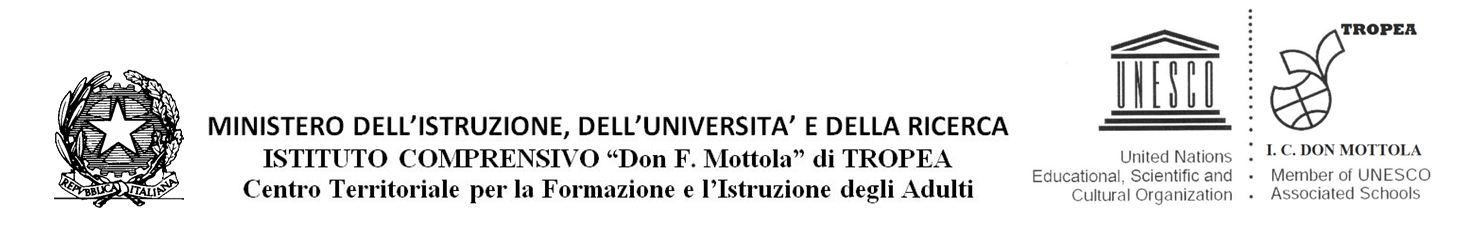 Cognome e nomeProfilo (docente, assistente amministrativo, collaboratore scolastico, altro)CONFERISCENON CONFERISCEFirma_____________________________________